BTS MMCMMÉTIERS DE LA MODE 
CHAUSSURE ET MAROQUINERIEUnité U42 : Conception des modèles en 2D ou 3D SESSION 2021Partie : Réaliser le plan et les gabarits en CAO 2D 
(temps conseillé : 8h)Durée totale de l’unité U42 : 20 HeuresCoefficient : 4Matériels autorisés : pas de restriction Remarques Enregistrer l’ensemble des fichiers sur Moodle ou l’ENT.Réaliser des sauvegardes préventives pour ne pas perdre les travaux, imprimer les documents afin de constituer le dossier du produit.Compétences unité U42 En orange pour la partie 2Critères d’évaluationLe plan doit être exploitable, structuré pour être facilement consultable par toutes personnes susceptibles de pourvoir l’exploiter. Les pièces doivent comporter toutes les indications nécessaires à leur exploitation industrielles. La construction du modèle doit être réalisable (géométrie des pièces et suppléments conformes aux solutions technologiques) ;Les suppléments marges d’assemblage et de rempliage doivent respecter les données du cahier des charges. Les lignes du modèle sont respectées. La représentation graphique est conforme à des exigences professionnelles (l’ajustement des lignes précis, etc).Les noms d’enregistrement doivent permettre une identification sans ambiguïté. Les fichiers sont présentés dans un dossier à votre nom. DEUXIÈME PARTIE : Conception 2DContexte Le bureau d’étude d’une entreprise de chaussures pour femmes, moyen de gamme, développe deux nouveaux modèles pour la prochaine collection printemps été 2021 :Modèle Spire : Derby fantaisieModèle Spare : Base du derby Spire avec bout golf et talonnette perforésTravail à réaliserDévelopper les plans des modèles Spire et SpareRéaliser les plans des modèles.Extraire les pièces pour une découpe numérique avec l’ensemble des motifs et traceurs nécessaires à leur exploitation. Graduer dans la taille de base en pointure 38.Réaliser des planches de présentation des pièces du produit.Travaux à rendre :Le patron plan imprimé ;Le fichier numérique du plan (pour cette partie sans les règles de graduation) ;L’impression des planches des différentes pièces au format PDF.Cadre de collection : Le modèle Spire est un derby fantaisie.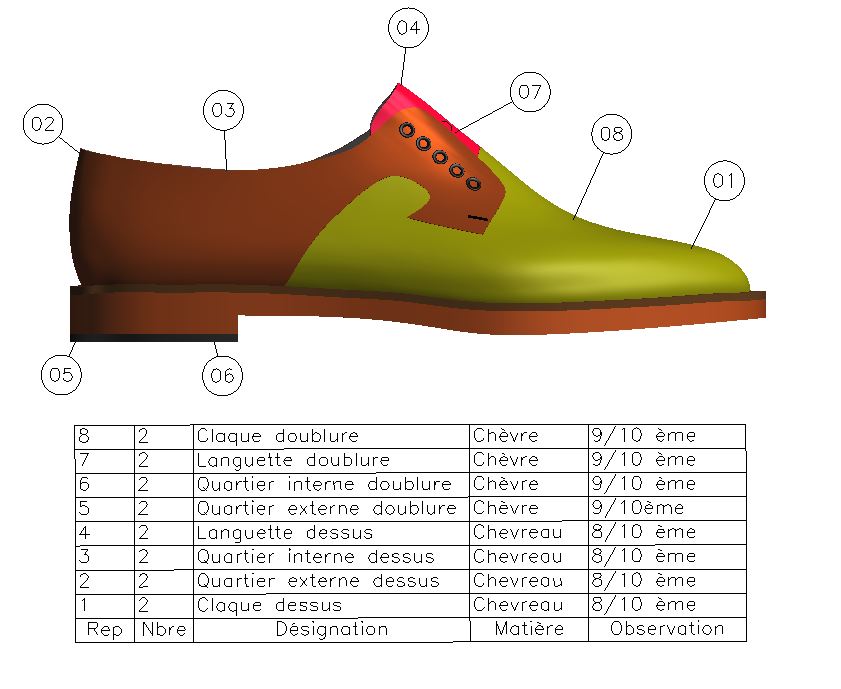 Le modèle Spare est un modèle dérivé du modèle Spire. Le bout golf et la talonnette sont perforés (voir cahier des charges de construction).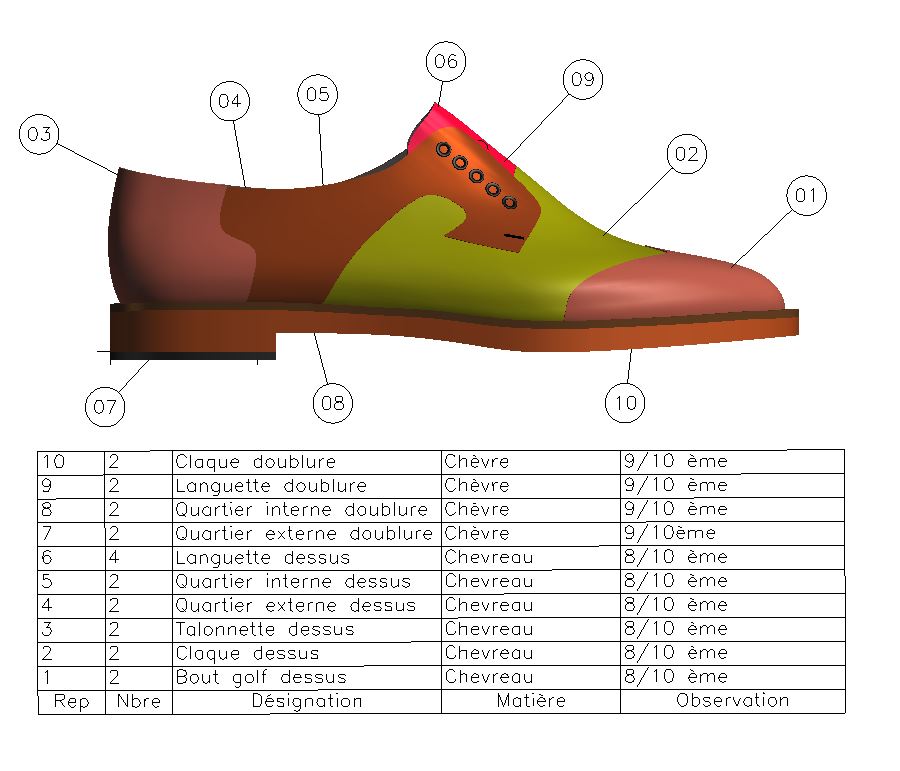 Définition des matièresCahier des charges de constructionCollection : printemps été 2021Modèles : Spire et Spare Pointure échantillon : 38Particularités :La découpe : découpeur numérique (implique une gestion des pointures et des matières) ; Les assemblages à plat sont repérés par des tracés, les extrémités sont repérées par des coches lorsque cela est nécessaire ;Définition des quartiers dessus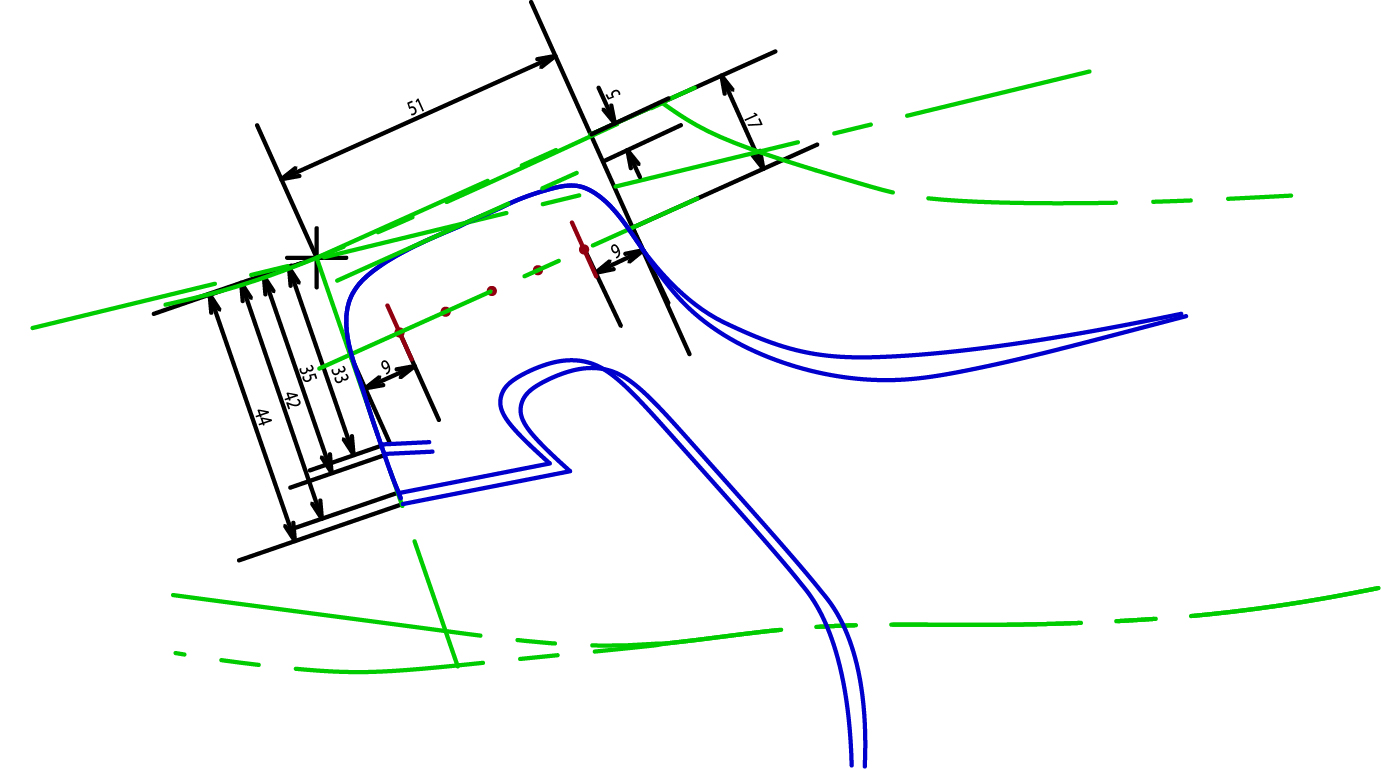 Définition du bout golf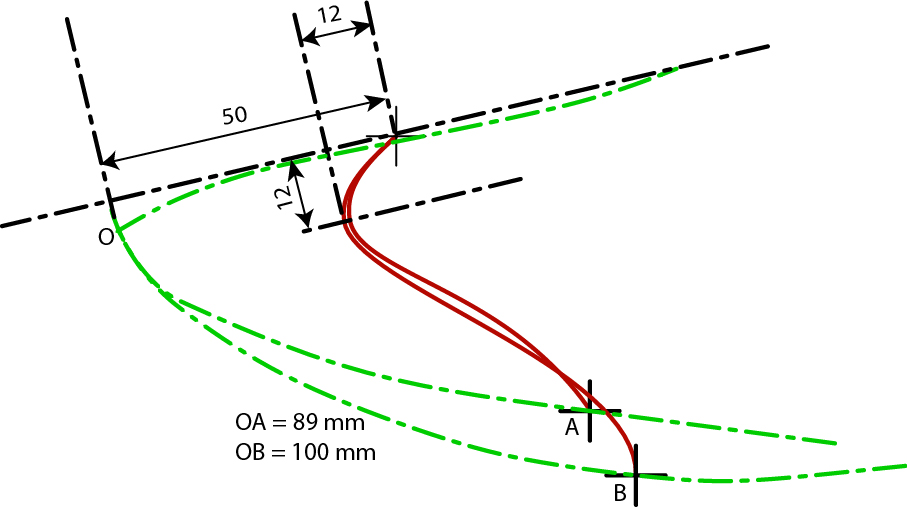 Définition de la talonnette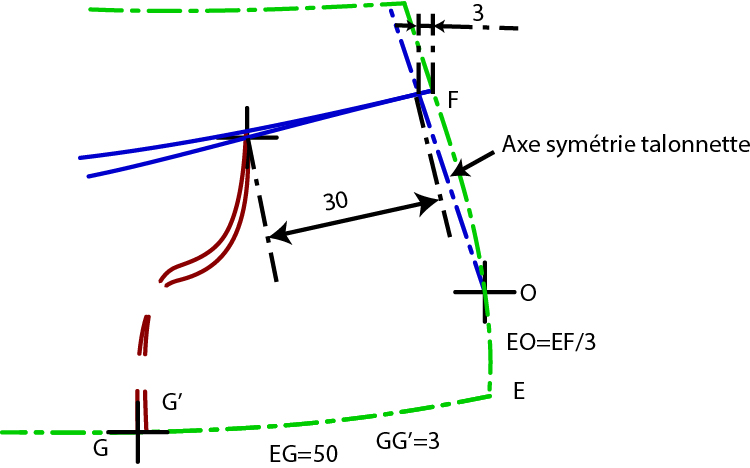 Définition du motif (construction et placement du motif sur le bout golf et la talonnette)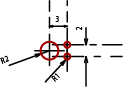 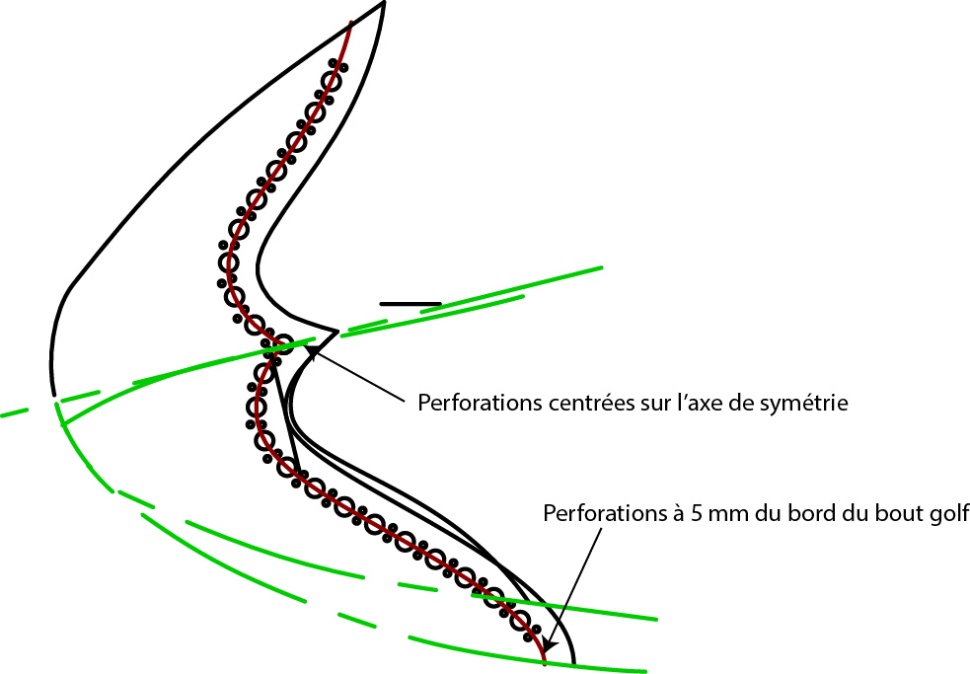 Définition du rétréci arrière de la doublure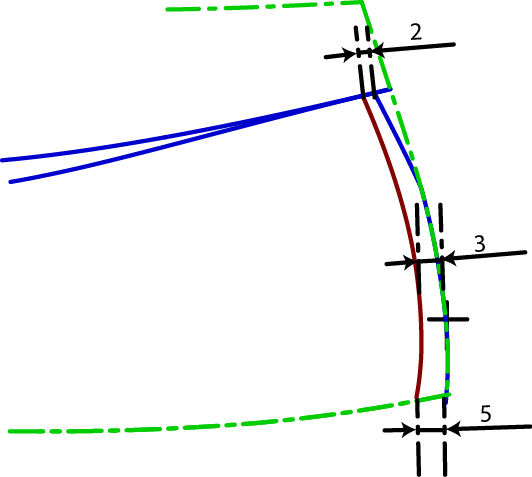 Définition de la construction des languettes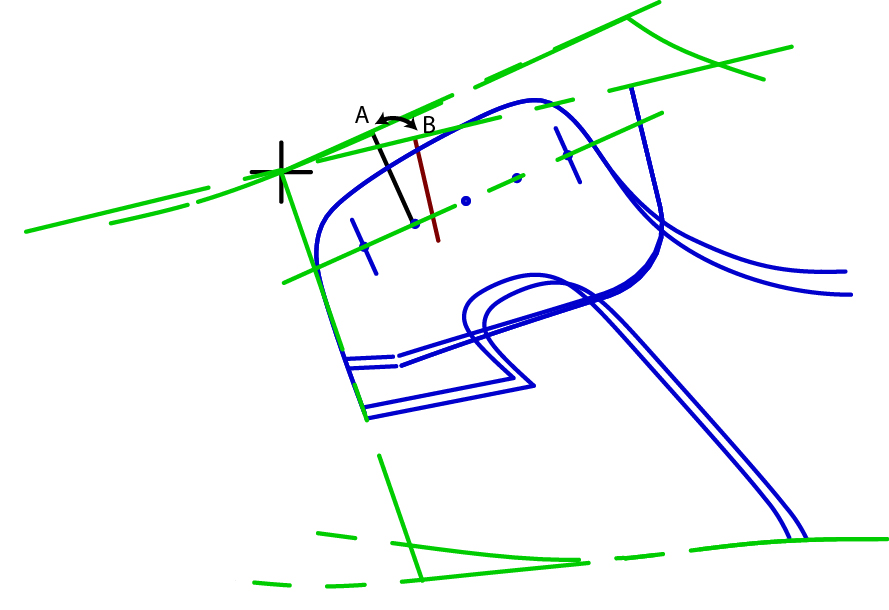 C1.31Préconcevoir les modèlesC1.311Analyser les formes géométriques et les contraintes techniques du produit. En déduire les conditions nécessaires de construction (aisance, spécificités géométriques et dimensionnelles) et les tolérances nécessaires associées.C1.312Intégrer les données du styliste pour préconcevoir les lignes caractéristiques du modèleC1.32Élaborer le dessin de définition du produitC1.321Élaborer les représentations graphiques 2D ou 3D, les nomenclatures et les spécifications associées.C1.51Concevoir le plan du modèleC1.511Développer numériquement le plan d’un modèle.
Utiliser les fonctionnalités d’un logiciel 2D et/ou 3D dans le but d’optimiser la démarche de développement de plan.C1.512Archiver le plan du modèle et les documents associés en vue de son exploitation.C1.513Extraire et concevoir tous les éléments constitutifs du modèle (gabarits) en vue de leur exploitation industrielle, notamment pour la découpe numérique.C2.2Concevoir et effectuer la graduation numérique du modèle (pour la chaussure)C2.21Effectuer la graduation d’un modèle en CAOC2.211Concevoir les règles de graduation à appliquer au modèle.
Sauvegarder les règles et enrichir les bases de donnéesC2.212Définir les paramètres géométriques, variant et invariant, caractéristiques de la graduation envisagée.C2.213Réaliser et contrôler la graduation de tous les éléments du modèle en CAORessources matériels : logicielRessources numériques ou techniquesLogiciel de CAO 2DDéfinition des modèlesPlan de base Spire (lignes de base)SpireSpireClaque dessusChevreau ton1Quartier dessusChevreau ton 2Languette dessusChevreau ton 3Claque doublureChèvre doublureQuartier doublureChèvre doublureLanguette doublureChèvre doublureSpareSpareBout golf dessusChevreau ton 4Claque dessusChevreau ton1Talonnette dessusChevreau ton 5Quartier dessusChevreau ton 2Languette dessusChevreau ton 3Claque doublureChèvre doublureQuartier doublureChèvre doublureTypes d’assemblagePièceValeurRempliQuartiers dessus Spire et Spare6 mmRempliTalonnette Spare7 mmJointéQuartiers dessus et doublure Spire et Spare1,5 mmAssemblageClaque et languette dessus Spire et Spare8 mmMarges de montage dessusClaque et quartiers dessus Spire et Spare15-22-20 mmMarges de montage doublureClaque et quartiers doublure Spire et Spare-3 mm par rapport aux marges de montage du dessus et contraintesAssemblageClaque doublure et languette doublureVariable à définirAssemblageClaque et bout golf et talonnette Spare8 mm